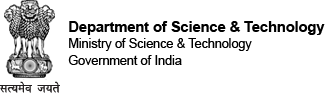 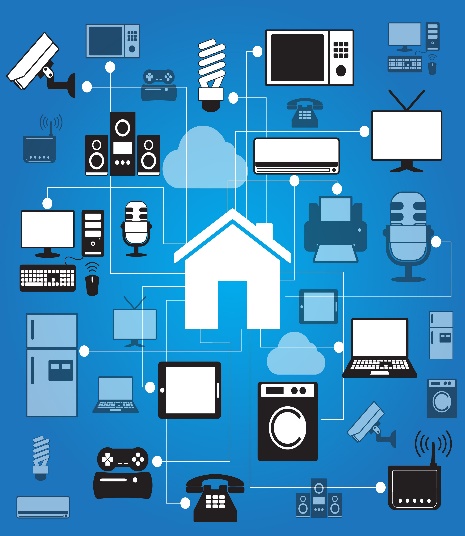 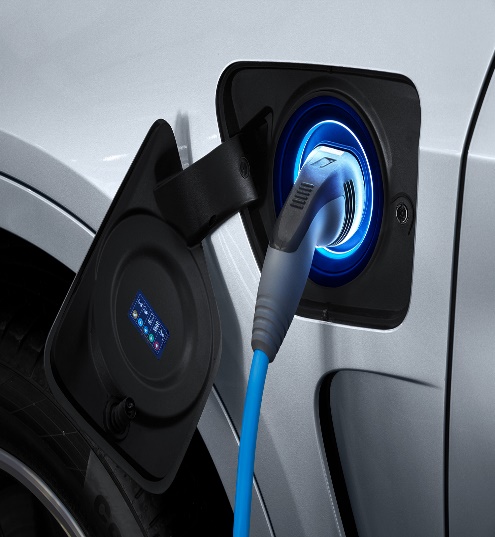 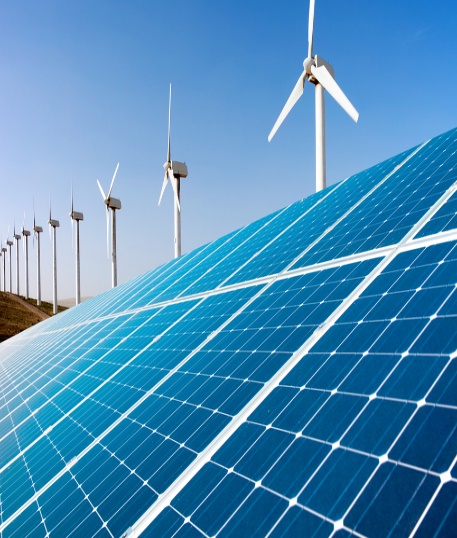 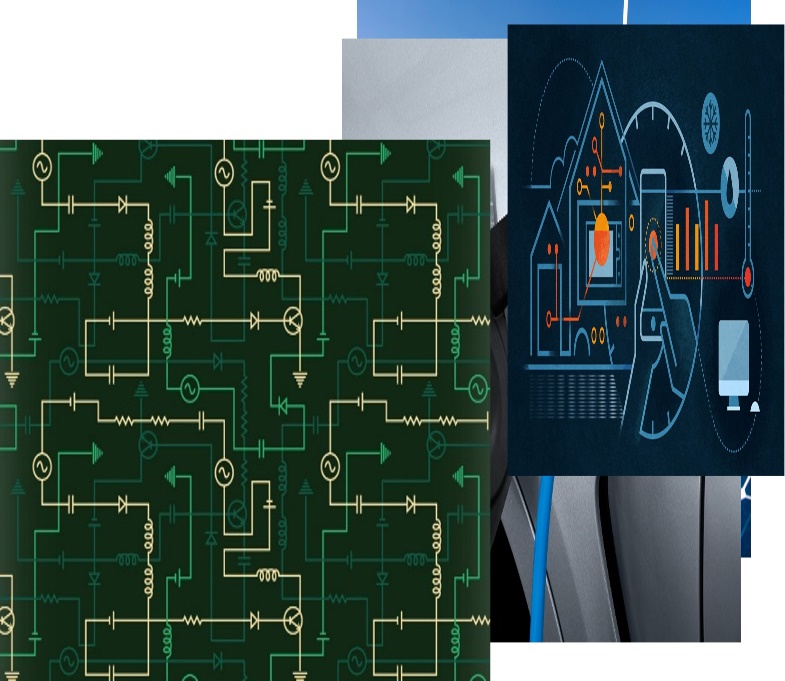 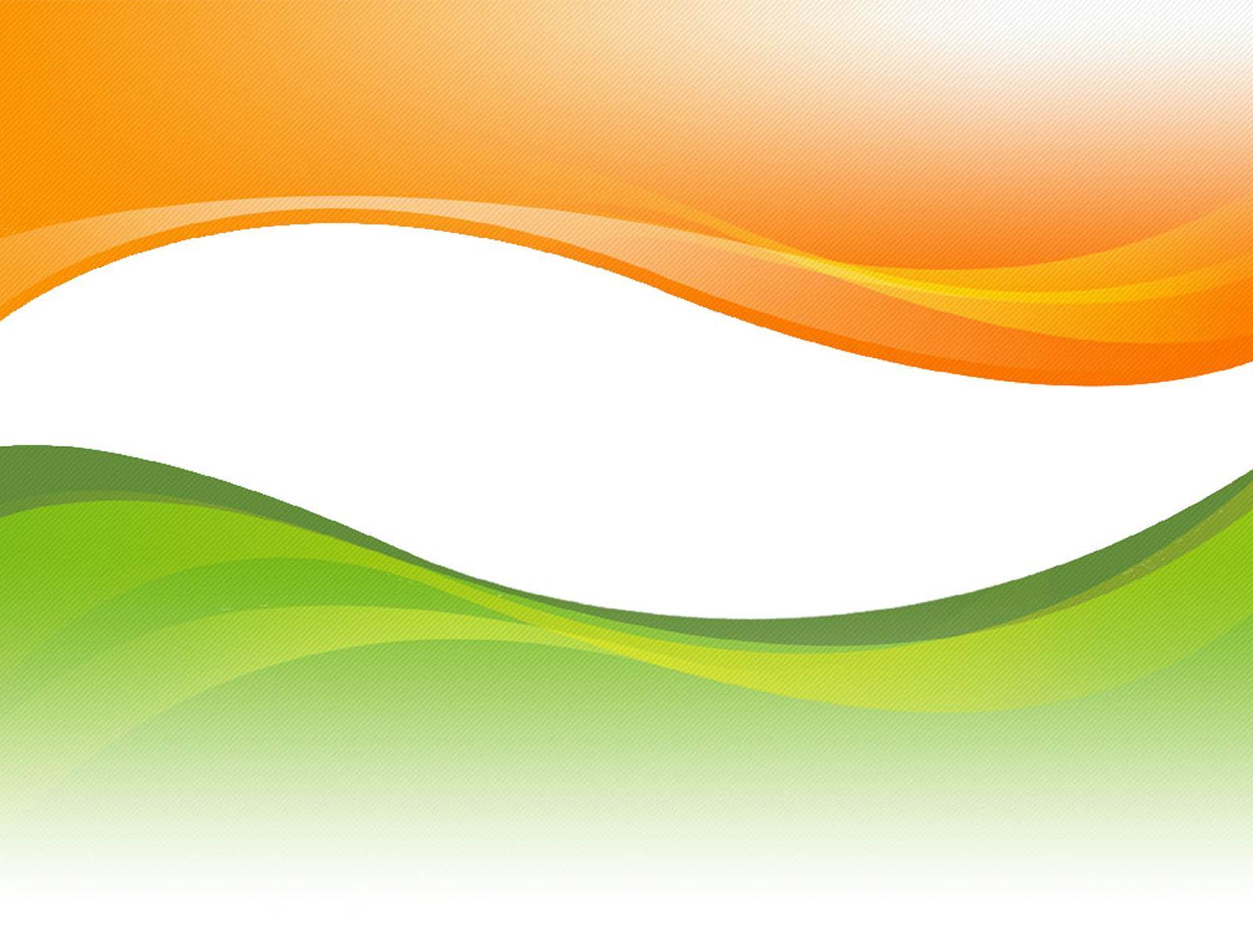 Off Grid Access to Electricity Innovation Challenge1-2 March  2019                                        IIT Delhi, New DelhiKnowledge PartnersIndian institute of Technology, Delhi Delhi Technological University, Delhi  Organized byAbout the MeetingIntroductionSecond International Meeting on Off grid access to electricity Innovation Challenge during March 1-2 March 2019 in New Delhi, India, aims to bring together leaders and visionaries from government, scientific community, and the private sector that are looking at the entire value chain in a holistic way and can speak about and debate the development of these complex changes, which are redefining the future of energy worldwide. The 2-days event at New Delhi, India is intended to become a must-attend event for the Energy Experts to identify and pursue RD & D pathways for provide off grid solution for betterment of people living in marginal conditions. Main objective of the MeetingBuilding upon the Stakeholder Workshop: Identifying Technology Innovation Needs and Opportunities under Mission Innovation Challenge no#2: Off-grid Access to Electricity event at Paris City on 12th July 2017, the present meeting aims to facilitate an informed expert dialogue that assists in bridging the knowledge gaps in key area and also to better understand the linkages of elements to provide solution to off grid households and communities. The meeting will focus on achieving the following objectives:Build an improved, shared understanding of the state of technologies evolve out  to provide reliable solution to off grid households and communitiesPromote collaboration opportunities to researchers, innovators, and potential investors;Develop new collaboration projects between key partners (government-to-government, researcher-to-researcher, public-private, etc.) in order to  work  forward to business model Inspire the decision makers and leaders around the world and showcase the possibilities and benefits that can be generated from bringing together the top minds in science and industry and from working together on finding solutions for marginal households.Course of EventsThe 2-days event will consist of plenary sessions, thematic panel and group discussion.  An exhibition will be held in conjunction with the meeting.ParticipantsRepresentatives of Mission Innovation countries Innovation Challenge 2: Off Grid  Access to Electricity .AustraliaBrazilCanadaChinaEuropean Union (Represented through European Commission)FinlandFranceGermanyIndiaIndonesiaItalyMexicoMoroccoNetherlandNorwayRepublic of KoreaSaudi ArabiaSwedenUnited Kingdom United States of AmericaInternational Agencies: IEA, IRENA, WEF, UNIDO, SE4ALL, ADB, ISA, RMI, ADB Stakeholders, such as policy makers, senior advisors, technical experts, industry representatives, financial institutions and investors.Broader public and think tanks.PROGRAMMEFriday, 1 March 2019Saturday, 2 March 201909:00–09:30RegistrationRegistration09:30-10:00Inaugural session  : Setting the Scene Inaugural session  : Setting the Scene 09:30-10:00Welcome AddressDr. Sanjay Bajpai, Head, TMD (E&W), DST 09:30-10:00Opening RemarksProf. V. Ramgopal RaoDirector, IIT Delhi09:30-10:00Introduction to MI  challenge IC2France (Co-lead)09:30-10:00Keynote AddressShri Upendra Tripathy,                                     DG-International  Solar Alliance (tbc)09:30-10:00Inaugural address Dr.  Renu Swarup, Secretary, DBT (tbc)09:30-10:00Vote of thanks Shri Vineet Saini,                                                    Scientist -E , DST10:00-10:45Group Photo, High Tea, Poster session and Exhibition on off grid innovationsGroup Photo, High Tea, Poster session and Exhibition on off grid innovations10:45-13:30Technical Session-IMission Innovation SessionMI countries  & Perspective of International organizationTechnical Session-IMission Innovation SessionMI countries  & Perspective of International organization13:30- 14:30LunchLunch14:30-16:00Technical Session-IISuccess stories and Initiatives in Off Grid Solution in France, India and other MI Countries                                                                    Technical Session-IISuccess stories and Initiatives in Off Grid Solution in France, India and other MI Countries                                                                    16:00-16:15Tea-Coffee breakTea-Coffee break16:15- 17:30Panel Discussion  Way  forward to   accelerate  deployment of Off  Grid solution Chair: Prof. Ashutosh Sharma, Secretary, Department of Science and Technology Co-Chair: Prof. V. Ramgopal Rao, Director, IIT DelhiPanel Discussion  Way  forward to   accelerate  deployment of Off  Grid solution Chair: Prof. Ashutosh Sharma, Secretary, Department of Science and Technology Co-Chair: Prof. V. Ramgopal Rao, Director, IIT Delhi17:15- 18:00High TeaHigh Tea9:30- 11:00 Overview of MI Projects  : Off Grid access to Electricity   in France Overview of MI Projects :  Off Grid access to Electricity   in IndiaOverview of MI Projects :  Off Grid access to Electricity   in MI CountriesDetailed  presentation of Ongoing  MI  projects in India  ( 4 projects)11:00- 11:15Coffee Break11:15-12:30Detailed presentation of  ongoing  MI Projects :  Off Grid access to Electricity    (5 Projects)12:30-13:00Concluding SessionConclusion Remarks & Next Steps by Sanjay Bajpai  and France co-leads Vote of thanks by Vineet Saini 